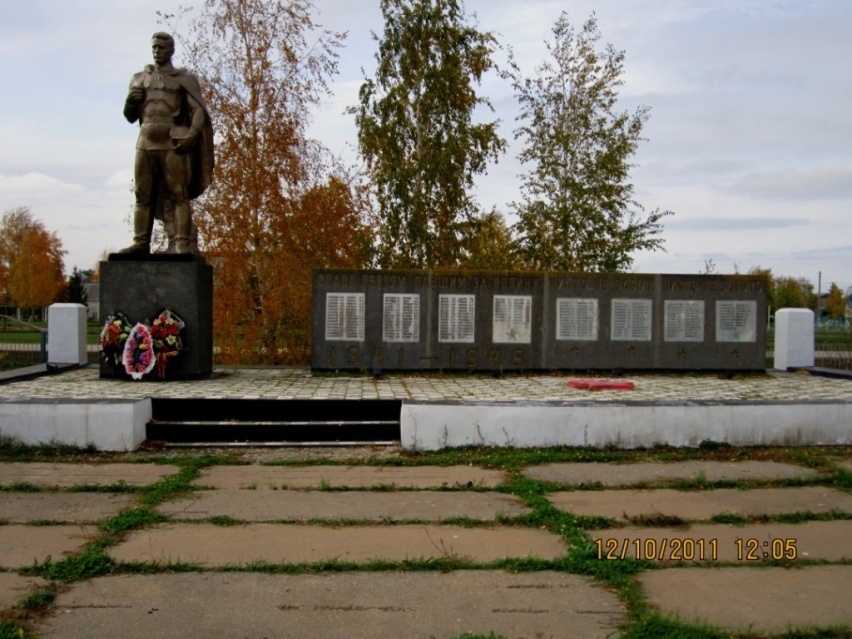 Уважаемые жители Раевского муниципального образования.Одной из главных задач бюджетной политики является обеспечение прозрачности и открытости бюджетного процесса. Для привлечения большого количества граждан к участию в обсуждении вопросов формирования бюджета района и его исполнения разработан «Бюджет для граждан».«Бюджет для граждан» предназначен, прежде всего, для жителей, не обладающих специальными знаниями в сфере бюджетного законодательства. Информация «Бюджет для граждан» в доступной форме знакомит граждан с основными характеристиками бюджета Раевского муниципального образования.Бюджетный процесс- ежегодное формирование и исполнение бюджет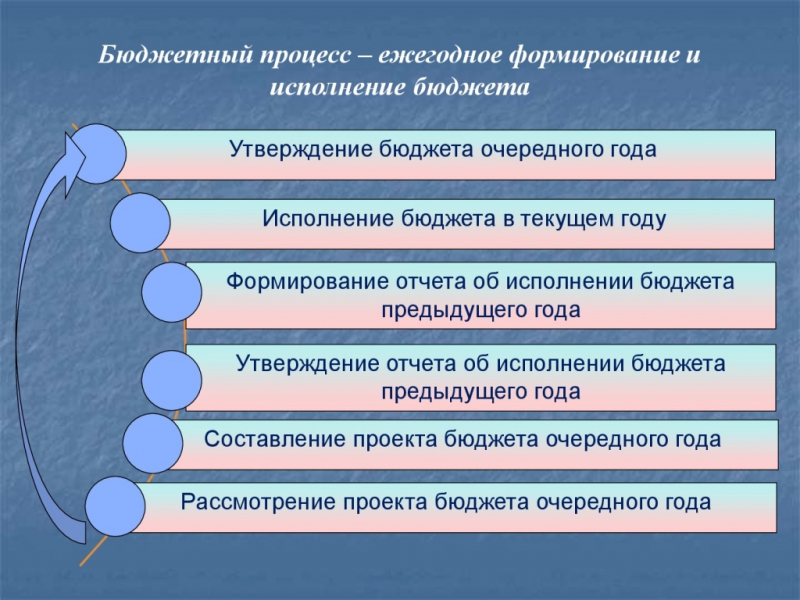 Что такое бюджет?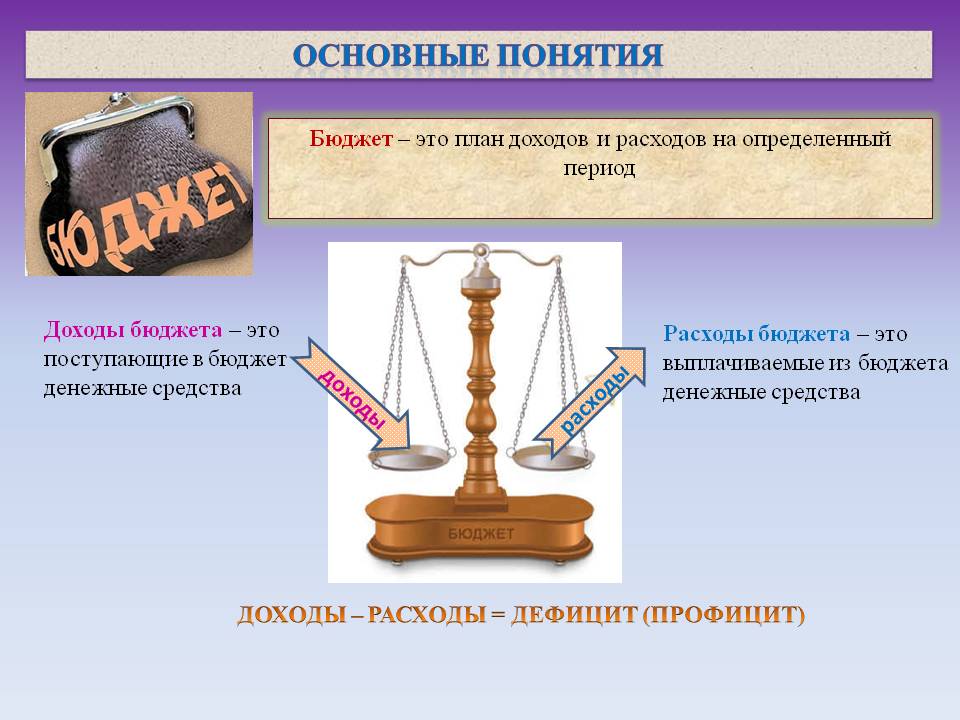 Бюджет Раевского муниципального образования  тыс.руб.Зачем нужны бюджеты?Для выполнения своих задач муниципальному образованию необходим бюджет, который формируется за счет сбора налогов и безвозмездных поступлений направляемых на финансирование бюджетных расходов.Основные характеристики бюджета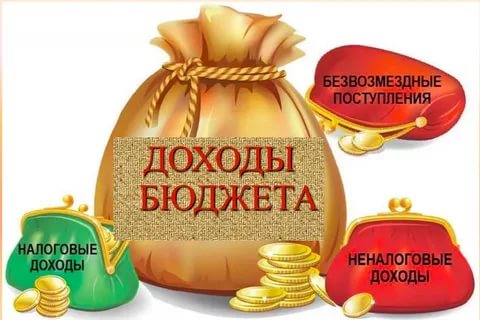 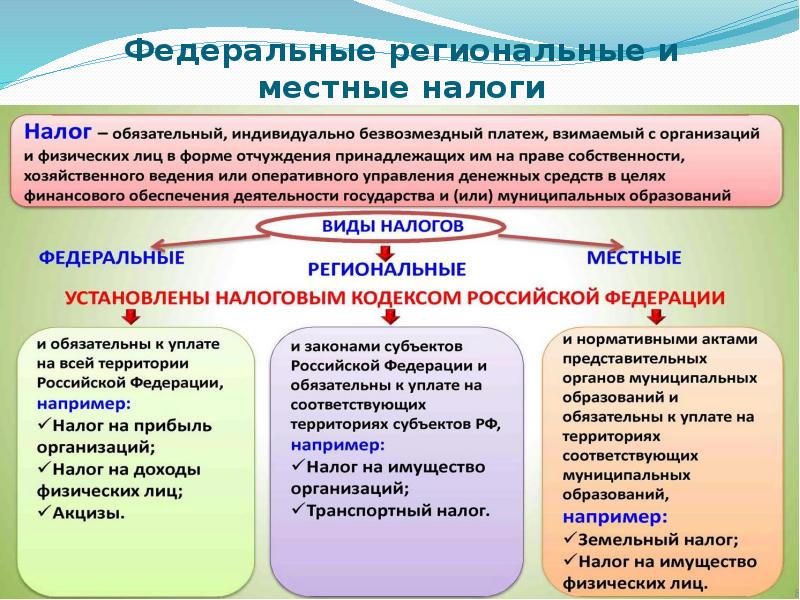 Налоги, зачисляемые в бюджет муниципального образования в 2021 годуСтруктура доходов бюджета Раевского муниципального образования                                                                                                                           тыс.руб.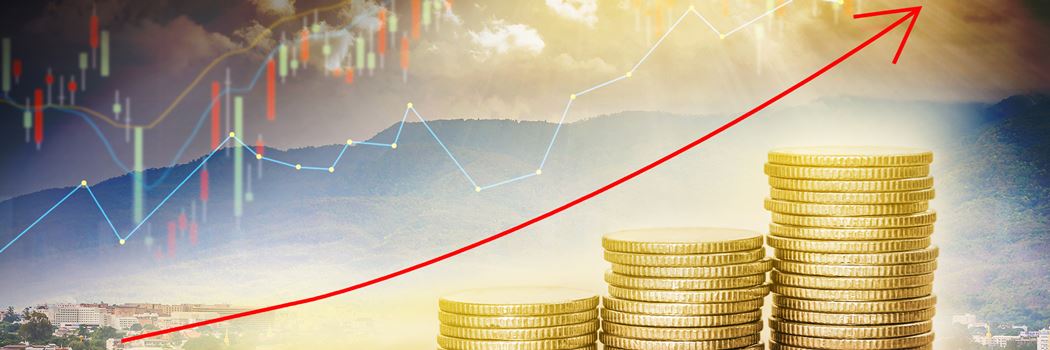 Доходы бюджета Раевского муниципального образованияв расчете на 1 жителя( численность населения Раевского муниципального образования на 01.01.2020г. 1022 человек)                                      руб.	Доходная база бюджета по налоговым и неналоговым доходам сформирована на основании имеющегося доходного потенциала, с учётом показателей прогноза социально-экономического развития Раевского муниципального образования на 2021 год и плановый период 2022 и 2023 годов.    Основными бюджетообразующими доходами бюджета муниципального образования являются земельный налог,  единый сельскохозяйственный налог и налог на доходы физических лиц.РАСХОДЫ.Расходы бюджета – выплачиваемые из бюджета денежные средства.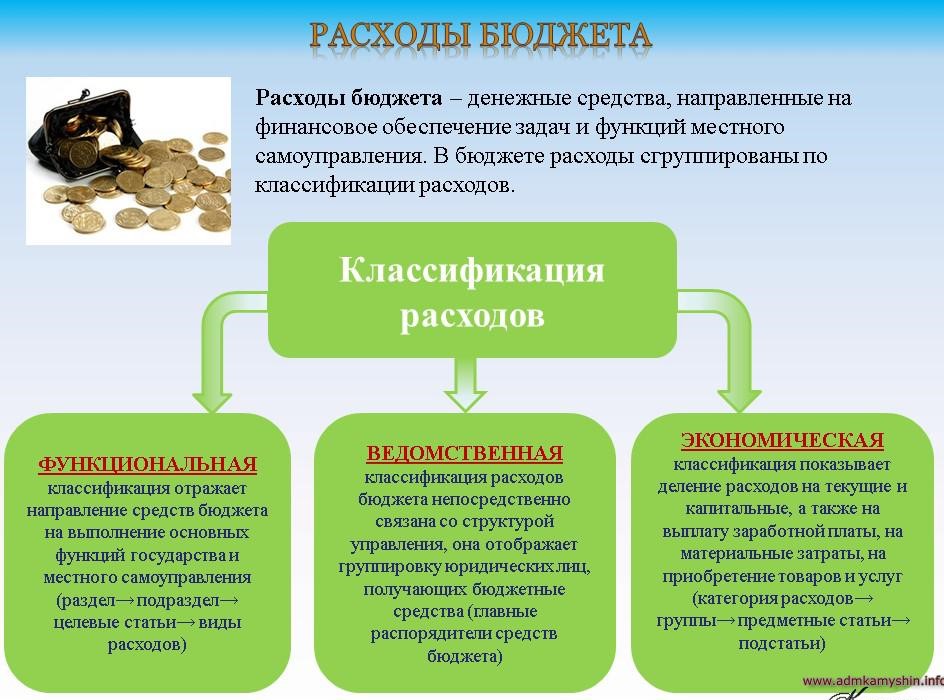 Расходы по основным функциям муниципального образования.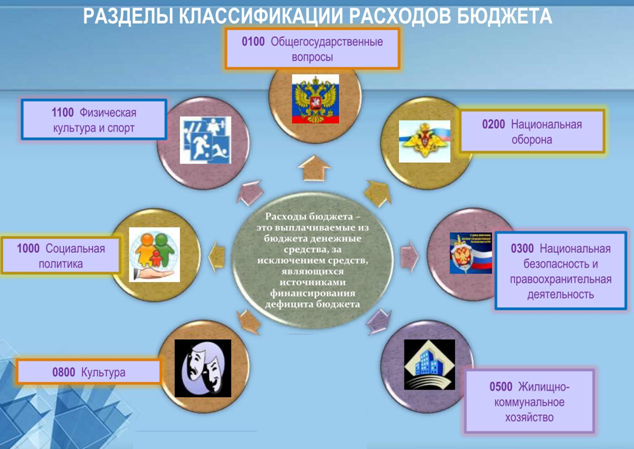 Структура расходов бюджета Раевского муниципального образования по разделам в 2019-2023годах.																	%Расходы бюджета Раевского муниципального образования по основным разделам на душу населения				руб.Расходы бюджета Раевского муниципального образования запланированы на 2021 год  в сумме 2710,5 тыс. рублей, на 2022 год в сумме 2630,4 тыс. рублей, на 2023 год  сумме 2608,3тыс. руб. Общий объем и структура расходов представлена в следующей форме:  																									тыс. руб.Бюджетные ассигнования бюджета Раевского муниципальногообразования по муниципальным программам 	    		тыс. руб.Планируемый объем муниципального долгаМуниципальный долг в Раевском муниципальном образовании     по состоянию на 01.01.2021г. – отсутствует.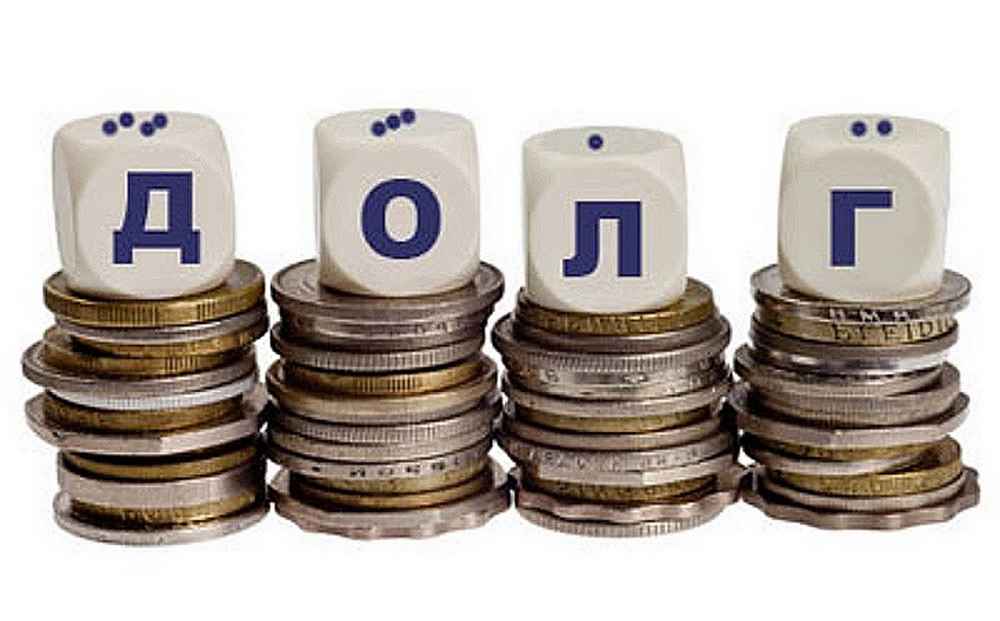 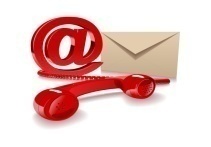 Контактная информация: Адрес:  413320, Саратовская область, Ивантеевский район с.Раевка.   График работы с 8-00 до 16-12, перерыв с 12-00 до 13-00.                    Телефоны  (8 84579 5-51-45)                     Тел.5-51-45      Глава Раевского муниципального образования   Дорогобед Н.В.      Электронная почта: adraevskaya@yandex.ruПоказателиОтчет2019 годОценка 2020 годПланПланПланПоказателиОтчет2019 годОценка 2020 год 2021 год2022 год2023 годДоходы, в том числе5731,94034,92710,52694,42737,3Налоговые, неналоговые доходы5311,62260,92467,92534,22571,8Безвозмездные поступления420,31774,0242,6160,2165,5Расходы, в том числе 3053,85389,62710,52694,42737,3Условно утвержденные64,0129,0Общегосударственные вопросы1928,82033,81982,62037,32083,2Национальная оборона82,981,093,794,698,2Национальная безопасность и правоохранительная деятельность7,528,745,045,040,0Национальная экономика60,030,030,010,0Жилищно-коммунальное хозяйство900,03158,3466,2325,5273,9Другие расходы74,687,893,098,0103,0Баланс (доходы-расходы)Дефицит или профицит2678,1-1354,70,00,00,0Доходы бюджетаДоходы бюджетаДоходы бюджетаНалоговые доходыНеналоговые доходыБезвозмездные поступления- налог на доходы физических лиц,- единый сельскохозяйственный налог, - налог на имущество физических лиц,- земельный налог- доходы от использования муниципального имущества,- доходы от продажи материальных и нематериальных активов,- штрафы за нарушение законодательства;- прочие неналоговые доходы- дотации;- субсидии;- субвенции;- иные межбюджетные трансфертыМежбюджетные трансферты - основной вид безвозмездных перечисленийВиды межбюджетныхтрансфертовОпределениеАналогия в семейномбюджетеДотации (от лат. «Dotatio» –дар, пожертвование)Предоставляются без определения конкретной цели их использованияВы даете своему ребенку «карманные деньги»Субвенции (от лат.Subveire»– приходить на помощь)Предоставляются на финансирование«переданных» другим публично-правовым образованиям полномочийВы даете своему ребенку деньги и посылаете его в магазин купить продукты(по списку)Субсидии (от лат.«Subsidium» - поддержка)Предоставляются на условиях долевого софинансирования расходов других бюджетовВы «добавляете» денег для того, чтобы ваш ребенок купил себе новый телефон(а остальные он накопит сам)Налог на доходы физических лицНалог на имущество физических лицЗемельный налог                  3 %                                    100 %                                      100 %                  3 %                                    100 %                                      100 %                  3 %                                    100 %                                      100 %Местный бюджет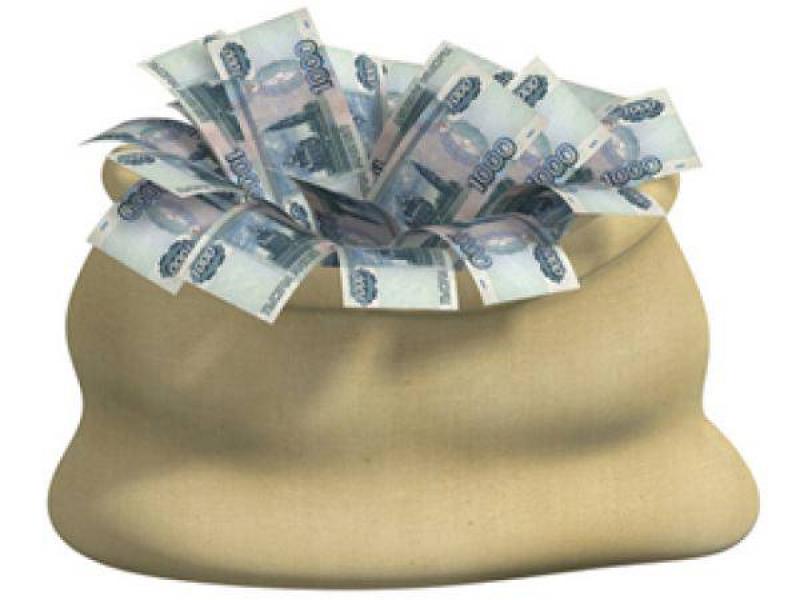 Местный бюджетМестный бюджетНаименование доходовОтчет2019 годОценка 2020 годПланПланПланНаименование доходовОтчет2019 годОценка 2020 год2021 год2022 год2023 годНалоговые доходы всего:2420,52260,92463,92530,22567,8в том численалог на доходы физ.лиц558,7574,0570,0575,7581,5единый сельскохозяйственный  налог700,0816,7822,1882,7914,5налог на имущество физ.лиц61,370,270,070,070,0земельный налог1100,5800,01001,81001,81001,8Неналоговые доходы всего:2891,14,04,04,0в том числедоходы от продажи материальных и нематериальных активов2886,5штрафы, санкции и возмещение ущерба4,64,04,04,0Безвозмездные поступления всего:420,31774,0242,6160,2165,5в том числедотации 67,474,1148,965,667,3субсидии210,01494,9субвенции82,981,093,794,698,2иные межбюджетные трансферты30,0Безвозмездные поступления от негосударственных организаций20,096,0Прочие безвозмездные поступления10,028,0Итого доходов:5731,94034,92710,52694,42737,3Наименование доходовОтчет2019 годОценка 2020 годПланПланПланНаименование доходовОтчет2019 годОценка 2020 год 2021 год2022 год2023 годДоходы всего, в том числе:5608,03948,02652,02636,02678,0налоговые  и неналоговые доходы5197,02212,02415,02479,02516,0безвозмездные поступления411,01736,0237,0157,0162,0РазделНаименование2019готчет2020г оценкапланпланпланРазделНаименование2019готчет2020г оценка2021г2022г2023гВсего10010010010010001Общегосударственные вопросы63,237,773,177,579,902Национальная оборона2,71,53,53,63,803Национальная безопасность и правоохранительная деятельность0,20,51,71,71,504Национальная экономика2,01,11,10,405Жилищно-коммунальное хозяйство29,558,617,212,410,508Культура, кинематография0,30,40,70,70,710Социальная политика2,11,32,73,03,2РазделПоказатель2019г отчет2020г оценкаПланПланПланРазделПоказатель2019г отчет2020г оценка2021г2022г2023г01Содержание работников органов местного самоуправления1447,171668,691623,511677,981726,4205Жилищно-коммунальное хозяйство857,223090,31456,16318,49268,0008Культура, кинематография9,5218,1019,5719,5719,5710Социальная политика61,5367,8171,4376,3281,21Итого расходы местного бюджета2908,405273,582652,152573,782552,15РасходыОтчет2019 годОценка 2020 годПланПланПланРасходыОтчет2019 годОценка 2020 год2021г2022г2023гОбщегосударственныевопросы1928,82033,81982,62037,32083,2Национальная оборона82,981,093,794,698,2Национальная экономика7,530,030,010,0Национальная безопасность и правоохранительная деятельность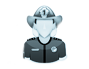 60,028,745,045,040,0Жилищно-коммунальное хозяйство900,03158,3466,2325,5273,9Культура, кинематография10,018,520,020,020,0Социальная политика64,669,373,078,083,0ИТОГО расходов:3053,85389,62710,52630,42608,3НаименованиеПланПланПланНаименование 2021 год 2022 год2023 годМуниципальная программа  «Развитие Раевского муниципального образования Ивантеевского муниципального района Саратовской области»531,2390,5333,9Подпрограмма  «Благоустройство»466,2325,5273,9Подпрограмма  "Обеспечение первичных мер пожарной безопасности»45,045,040,0Подпрограмма  "Обеспечение культурного досуга жителей муниципального образования»20,020,020,0Вид долгового обязательстваНа 01.01.2022г.На 01.01.2022г.На 01.01.2023г.На 01.01.2023г.На 01.01.2024г.На 01.01.2024г.Вид долгового обязательстваСумма,           тыс. рублейУдельный вес, в %Сумма,           тыс. рублейУдельный вес, в %Сумма,           тыс. рублейУдельный вес, в %Вид долгового обязательстваСумма,           тыс. рублейУдельный вес, в %Сумма,           тыс. рублейУдельный вес, в %Сумма,           тыс. рублейУдельный вес, в %Бюджетные кредиты из районного бюджета------Кредиты от кредитных организаций------Всего:------